СОВЕТ ДЕПУТАТОВ МУНИЦИПАЛЬНОГО ОБРАЗОВАНИЯ СПАССКИЙ СЕЛЬСОВЕТ САРАКТАШСКОГО РАЙОНА ОРЕНБУРГСКОЙ ОБЛАСТИ ПЕРВЫЙ  СОЗЫВРЕШЕНИЕвнеочередного двадцать первого  заседания Совета депутатов  муниципального  образования Спасский сельсовет первого созыва  от 17 января 2018 года                  с Спасское                                      № 98  Заслушав и обсудив предложенный план работы по благоустройству с.Спасское в 2018 году Совет депутатов муниципального образования  Спасский сельсовет Саракташского района Оренбургской области Р Е Ш И Л :              Утвердить план работы Совета депутатов муниципального образования  Спасский  сельсовет  Саракташского района Оренбургской области по благоустройству с.Спасское в 2018 году (прилагается). Глава муниципального образованияПредседатель Совета депутатов                                 В.А. СпицинРазослано:  администрации района, прокурору района, депутатам, постоянным комиссиямПриложение к решению Совета депутатовмуниципального образования Спасский  сельсоветСаракташского района Оренбургской области от  17.01.2018 г. № 98ПЛАН  РАБОТЫ  СОВЕТА  ДЕПУТАТОВ  муниципального образования  Спасский сельсовет по благоустройству с.Спасское в 2018 году    О плане работы Совета депутатов муниципального образования Спасский сельсовет Саракташского района Оренбургской области по благоустройству с.Спасское в 2018 году№ ппНаименование рассматриваемых вопросов ОтветственныеСрок рассмотрения12451.Ремонт моста по ул. Лесная через ручей ГрязнушкаКомиссия по благоустройству  2 квартал2.Установка дорожных знаков в С.Спасское.     Комиссия по благоустройству 3 квартал3.Работы по благоустройству игровых площадокКомиссия по благоустройству 2-3 квартал4.Ремонт дорожного полотна по улицам с. СпасскоеКомиссия по благоустройству 2-3 квартал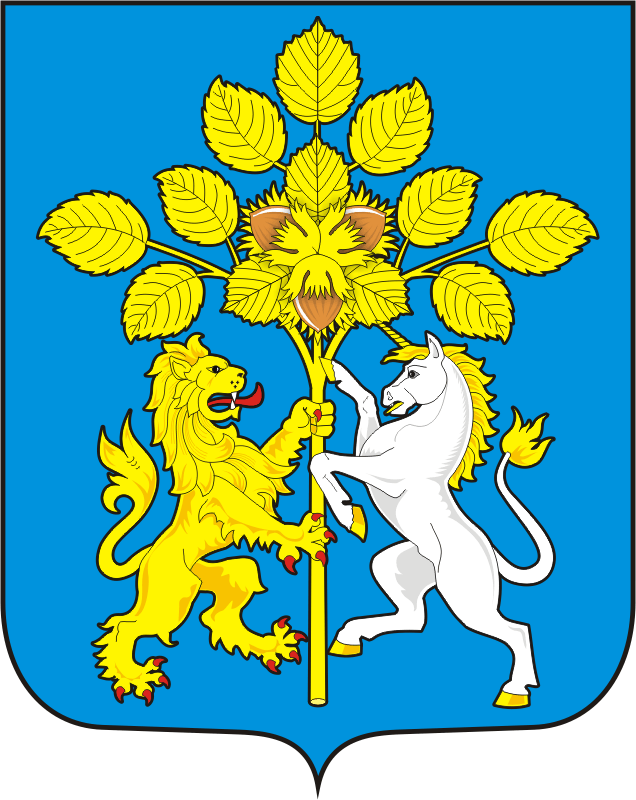 